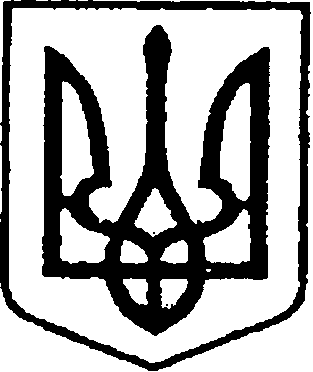 УКРАЇНАЧЕРНІГІВСЬКА ОБЛАСТЬМІСТО НІЖИНМ І С Ь К И Й  Г О Л О В А  Р О З П О Р Я Д Ж Е Н Н Явід 19 січня 2021 р.			м. Ніжин		                  № 18Про утворення постійно діючої Робочої групи по відбору кандидатів з числаучнівської та студентської молоді Ніжинської територіальної громади на отримання стипендії та затвердження її складуВідповідно до статей  42, 59, 73  Закону України «Про місцеве самоврядування в Україні», Регламенту виконавчого комітету Ніжинської міської ради Чернігівської області, затвердженого рішенням Ніжинської міської ради від 24.12.2020  № 27-4/2020, з метою відбору кандидатів з числа обдарованої учнівської та студентської молоді на отримання стипендії за поданнями вищих, професійно-технічних навчальних закладів, навчальних закладів загальної, середньої та позашкільної освіти, молодіжних громадських організацій, кандидатів з числа дітей-сиріт та дітей, позбавлених батьківського піклування, які навчаються у начальних закладах загальної, середньої та професійно-технічної освіти Ніжинської територіальної громади на отримання обласної стипендії:Утворити постійно діючу Робочу групу по відбору кандидатів з числа учнівської та студентської молоді Ніжинської міської територіальної громади на отримання стипендії (далі – Робоча група) та затвердити її склад (додаток 1).Затвердити Положення про постійно діючу Робочу групу по відбору кандидатів з числа учнівської та студентської молоді Ніжинської територіальної громади на отримання стипендії (додаток 2).Робочій групі провести перше засідання до 25 січня 2021 року.Розпорядження міського голови від 18.01.2019 року № 21 «Про утворення постійно діючої Робочої групи по відбору кандидатів з числа учнівської та студентської молоді Ніжина на отримання стипендії та затвердження її складу» вважати таким, що втратило чинність.Начальнику відділу у справах сім’ї та молоді виконавчого комітету Ніжинської міської ради Константиненко О. В. забезпечити оприлюднення даного розпорядження на сайті міської ради.Контроль за виконанням розпорядження покласти на заступника міського голови з питань діяльності виконавчих органів ради Грозенко І. В.Міський голова                                                               Олександр КОДОЛАДодаток 1							до розпорядження міського голови						від 19 січня 2021 р. № 18СКЛАДпостійно діючої Робочої групи по відбору кандидатів з числаучнівської та студентської молоді Ніжинської територіальної громадина отримання стипендіїГрозенко І. В.		         заступник міського голови з питань діяльності                                                                      виконавчих органів ради, голова Робочої групиКонстантиненко О. В.	начальник відділу у справах сім’ї та молоді виконавчого комітету Ніжинської міської ради, заступник голови Робочої групи Шекера К. В. 	головний спеціаліст відділу у справах сім’ї та молоді виконавчого комітету Ніжинської міської ради, секретар Робочої групиЧлени Робочої групи:Рацин Н. Б. 	начальник Служби у справах дітей виконавчого комітету Ніжинської міської ради;Бойко Н. Г.  	начальник відділу з благоустрою, роботи з органами самоорганізації населення та взаємодії з правоохоронними органами виконавчого комітету Ніжинської міської ради;Дорохін В.Г. 	директор Комунального вищого навчального закладу «Ніжинський коледж культури і   мистецтв імені Марії Заньковецької»,                                              голова Громадської ради (за згодою);Назаріна І. В.	начальник сектора з питань прийому громадян і звернень відділу з питань діловодства та роботи зі зверненнями громадян апарату виконавчого комітету Ніжинської міської ради;Кичко В.М.			        головний редактор газети «Вісті» (за згодою);Гук О. О      .                           т.в.о. начальника відділу інформаційно-                                                 аналітичної роботи та комунікацій                                                  з громадськістю виконавчого комітету                                                  Ніжинської міської ради. Додаток 2							до розпорядженням міського голови						від 19 січня 2021 р. № 18Положення
про постійно діючу Робочу групу по відбору кандидатів з числаучнівської та студентської молоді Ніжинської територіальної громадина отримання стипендії1. Постійно діюча Робоча група по відбору кандидатів з числа учнівської та студентської молоді Ніжинської територіальної громади на отримання стипендії (далі – Робоча група) утворена з метою:1.1. відбору кандидатів з числа обдарованої учнівської та студентської молоді на отримання стипендії за поданнями вищих, професійно-технічних навчальних закладів, навчальних закладів загальної і середньої освіти, молодіжних громадських організацій;1.2. кандидатів з числа дітей-сиріт та дітей, позбавлених батьківського піклування, які навчаються у начальних закладах загальної, середньої та професійно-технічної освіти Ніжинської територіальної громади на отримання обласної стипендії.2. У своїй діяльності Робоча група керується Конституцією України, Законом України «Про сприяння соціальному становленню та розвитку молоді в Україні» від 23.03.2000 № 1613-III (із змінами та доповненнями), актами Президента України і Кабінету Міністрів України, рішеннями Ніжинської міської ради та виконавчого комітету Ніжинської міської ради, розпорядженнями міського голови м. Ніжина, іншими нормативно-правовими актами, міською Програмою виплати стипендій обдарованій учнівській та студентській молоді Ніжинської міської територіальної громади на період до 2024 року, затвердженої рішенням Ніжинської міської ради від 24.12.2020 р. № 3-4/2020, розпорядженнями голови Чернігівської обласної державної адміністрації від 01.07.1999 р. № 356 «Про обласну стипендію для дітей-сиріт та дітей, позбавлених батьківського піклування» а також цим Положенням.3. Основними завданнями Робочої групи є:3.1. організація роботи з аналізу подань вищих, професійно-технічних навчальних закладів та навчальних закладів загальної, середньої та позашкільної освіти, молодіжних громадських організацій та ініціативних об’єднань щодо кандидатів на отримання стипендії обдарованої учнівської та студентської молоді чи обласної стипендії для дітей-сиріт, дітей, позбавлених батьківського піклування;3.2. відбір 6 кандидатів з числа студентської молоді згідно подань вищих та професійно-технічних навчальних закладів міста, 2 кандидатів з числа учнівської молоді за поданнями навчальних закладів загальної, середньої та позашкільної освіти Ніжинської територіальної громади, молодіжних громадських організацій та ініціативних об’єднань на отримання стипендії обдарованої учнівської та студентської молоді протягом 6 місяців поточного року та рекомендація їх на затвердження виконавчим комітетом Ніжинської міської ради;3.3. підготовка пропозицій для подання до Департаменту сім’ї, молоді та спорту Чернігівської обласної державної адміністрації щодо кандидатів з числа студентської та учнівської молоді згідно подань навчальних закладів загальної, середньої та професійно-технічної освіти Ніжинської територіальної громади на отримання обласної стипендії для дітей-сиріт та дітей, позбавлених батьківського піклування.4. Робоча група, відповідно до покладених на неї завдань:4.1. розглядає подання навчальних закладів вищої, професійно-технічної, загальної та середньої, позашкільної освіти, молодіжних громадських організацій, ініціативних об’єднань щодо кандидатів на отримання стипендії обдарованої учнівської та студентської молоді. 4.1.1. Подання має містити: витяг з протоколу засідання колективу навчального закладу, громадської організації чи ініціативного об’єднання, яке пропонує кандидата на отримання стипендії, характеристику кандидата.4.2. розглядає подання навчальних закладів професійно-технічної, загальної та середньої освіти щодо кандидатів на отримання обласної стипендії для дітей-сиріт, дітей, позбавлених батьківського піклування.4.2.1. Подання має містити: витяг з протоколу засідання педагогічної ради, копію табелю успішності кандидата, копії документів, що підтверджують статус, копію ідентифікаційного коду, копію паспорту, згоду на обробку персональних даних (оригінал), довідку з реквізитами розрахункового рахунок, відкритого на ім’я кандидата.4.3. надає відділу у справах сім’ї та молоді виконавчого комітету Ніжинської міської ради пропозиції щодо підготовки проектів рішень виконавчого комітету Ніжинської міської ради з питань, віднесених до компетенції Робочої групи;4.4. формує та затверджує Спільне рішення щодо кандидатів на отримання обласної стипендії для дітей-сиріт та дітей, позбавлених батьківського піклування.5. Робоча група з метою виконання покладених на неї завдань має право:5.1. отримувати в установленому чинним законодавством порядку необхідну для своєї роботи інформацію від структурних підрозділів виконавчого комітету Ніжинської міської ради, підприємств, установ, організацій, що належать до комунальної власності Ніжинської територіальної громади, органів державної влади;5.2. надавати відділу у справах сім’ї та молоді виконавчого комітету Ніжинської міської ради пропозиції щодо удосконалення роботи Робочої групи.6. Робочу групу очолює голова.7. У разі відсутності голови, його обов'язки виконує заступник голови Робочої групи.8. У разі відсутності члена Робочої групи з поважних причин, його повноваження здійснює інша посадова особа, інший працівник відповідної установи, організації, закладу.8. Голова Робочої групи:8.1. координує діяльність Робочої групи;8.2. скликає засідання Робочої групи та головує на її засіданнях;8.3. підписує протоколи засідань Робочої групи;8.4. підписує подання до Департаменту сім’ї, молоді та спорту Чернігівської обласної державної адміністрації щодо кандидатур на призначення обласної стипендії дітям-сиротам, дітям, позбавленим батьківського піклування;8.5. вносить на розгляд виконавчому комітету Ніжинської міської ради проекти рішень про затвердження кандидатур на отримання стипендій обдарованою учнівською та студентською молоддю Ніжинської територіальної громади протягом 6 місяців поточного року.9. Секретар Робочої групи:9.1. веде протокол засідання Робочої групи;9.2. організовує роботу з оформлення рішень Робочої групи та їх затвердження;9.3. готує проект рішення виконавчого комітету Ніжинської міської ради про затвердження кандидатур на отримання стипендій обдарованою учнівською та студентською молоддю Ніжинської територіальної громади протягом 6 місяців поточного року згідно протоколу засідання Робочої групи;9.4. готує подання до Департаменту сім’ї, молоді та спорту Чернігівської обласної державної адміністрації щодо кандидатур на призначення обласної стипендії дітям-сиротам, дітям, позбавленим батьківського піклування згідно протоколу засідання Робочої групи.10. Основною формою роботи Робочої групи є засідання, які скликаються головою або його заступником в міру необхідності.11. Засідання Робочої групи є правомочним, якщо на ньому присутні не менш як половина її членів.12. Рішення Робочої групи приймаються відкритим голосуванням простою більшістю голосів її членів, присутніх на засіданні та оформлюються протоколом, який підписується головою та секретарем Робочої групи. У разі рівного розподілу голосів вирішальним є голос головуючого на засіданні. Рішення робочої групи мають рекомендаційний характер.Візують:Начальник відділу у справахсім’ї та молоді виконавчого комітетуНіжинської міської ради				   Олеся КОНСТАНТИНЕНКОЗаступник міського головиз питань діяльності виконавчих органів ради				   Сергій СМАГАКеруючий справами виконавчогокомітету Ніжинської міської ради			   Валерій САЛОГУБНачальник відділу юридично-кадровогозабезпечення виконавчого комітету Ніжинської міської ради				   В’ячеслав ЛЕГА